Муниципальное Бюджетное Общеобразовательное Учреждение«Начальная школа – Детский сад № 66»План работы  на 2017-2018 учебный годпедагога-психолога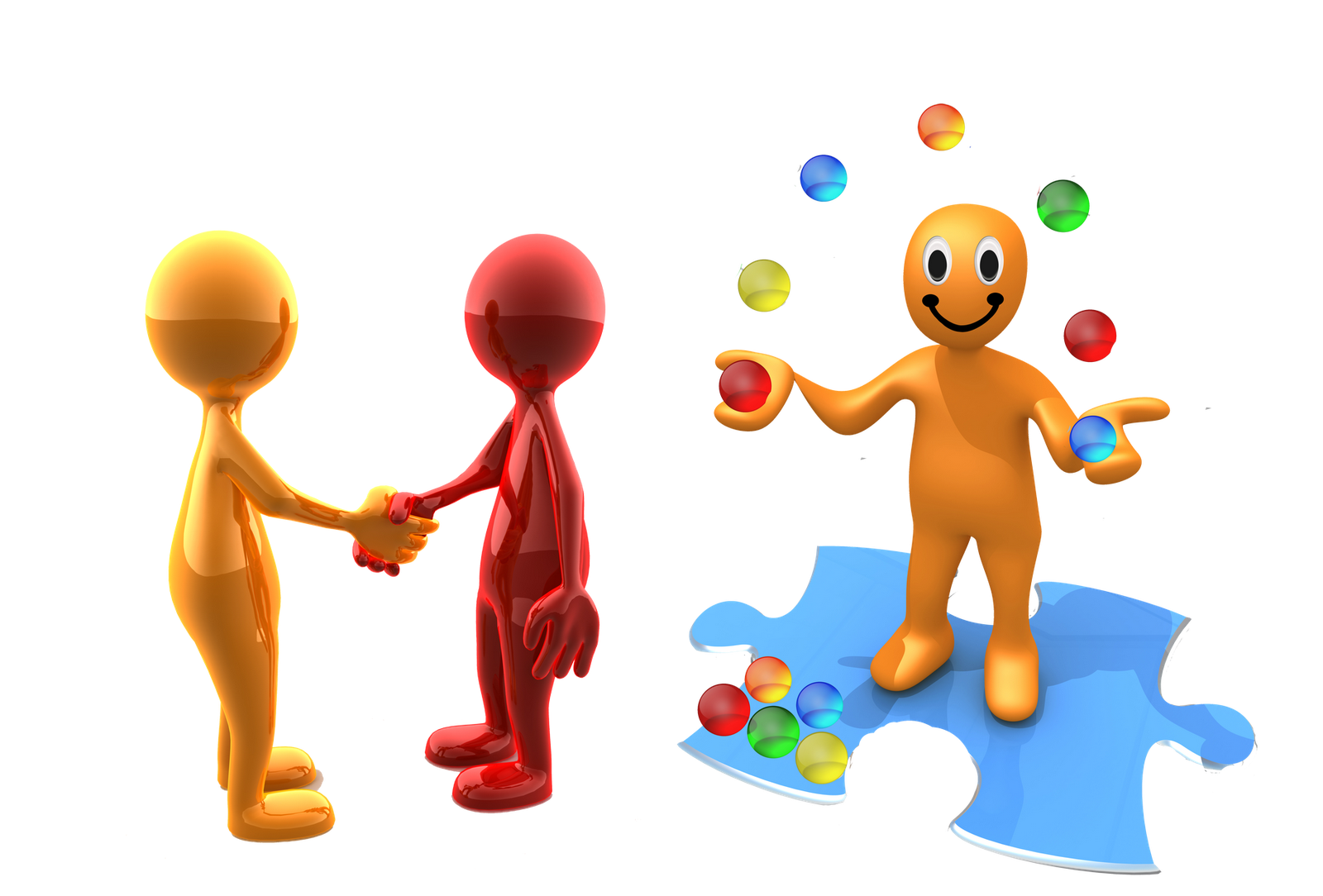 МАХАЧКАЛА2017 гЦель психолого-педагогической работы -  создание  каждому ребенку в детском саду возможностей для развития способностей, творческой самореализации; определение основных направлений психологического сопровождения реализации образовательных инициатив для обеспечения полноценного формирования интегративных качеств дошкольников, в том числе общей культуры, развитие физических, интеллектуальных и личностных качеств с приоритетным направлением: познавательное и речевое развитие; предпосылок учебной деятельности, обеспечивающих социальную успешность, сохранение и укрепление здоровья детей дошкольного возраста, коррекцию недостатков в их психическом развитии.Данная цель конкретизируется в следующих задачах:‒ охрана и укрепление психического здоровья детей, в том числе их эмоционального благополучия;‒ создание благоприятных условий развития детей в соответствии с их возрастными и индивидуальными особенностями и склонностями, развития способностей и творческого потенциала каждого ребёнка как субъекта отношений с самим собой, другими детьми, взрослыми и миром;- обеспечение психолого-педагогической поддержки семьи и повышения компетентности родителей (законных представителей) в вопросах развития и образования, охраны и укрепления здоровья детей.- предупреждение возникновения проблем развития ребенка;- оказание помощи (содействие) ребенку в решении актуальных задач развития, обучения и социализации;- обеспечение психологического сопровождения разработки и реализации образовательных программ и развития ДОУ в целом.Основным приоритетным направлением в деятельности педагога-психолога  является развитие самостоятельности, познавательной и коммуникативной активности, социальной уверенности и ценностных ориентаций, определяющих поведение, деятельность и отношение ребенка к миру,  квалифицированная коррекция недостатков в психическом развитии детей познавательное  и речевое развитие  детей. Задачи  психолого-педагогической работы по формированию физических, интеллектуальных и личностных качеств детей решаются интегрированно в ходе освоения всех образовательных областей наряду с задачами, отражающими специфику каждой образовательного направления, с обязательным психологическим сопровождением.ПсиходиагностикаЦель: получение информации об уровне психического развития детей, выявление индивидуальных особенностей и проблем участников воспитательно-образовательного процесса.Направления работы:- Диагностика адаптации вновь прибывших детей к условиям дошкольного образовательного учреждения.- Обследование детей первой, второй младшей группы  для определения уровня психического развития и выстраивания индивидуальной траектории развития ребенка.- Диагностика воспитанников средней (4-5 лет) и старшей группы (5-6 лет) с целью определения уровня психического развития и эмоционально-волевой сферы развития детей для организации и координации работы в данных группах.- Диагностика воспитанников в рамках психолого –медико -педагогического консилиума (ПМПк) ДОУ, согласно положению о ПМПк.- Диагностика психологической готовности к обучению в школе детей подготовительной группы (6-7 лет).ПсихопрофилактикаЦель: предупреждение дезадаптации (нарушений процесса приспособления к среде)  возможных проблем в развитии и взаимодействии участников воспитательно-образовательного процесса, просветительская деятельность, создание благоприятного психологического климата в учреждении, осуществление мероприятий по предупреждению и снятию психологической перегрузки.Направления работы:Работа по адаптации субъектов образовательного процесса (детей, педагогов, родителей) к условиям новой социальной среды:- анализ медицинских карт (карта «История развития ребенка») вновь поступающих детей для получения информации о развитии и здоровье ребенка, выявление детей группы риска, требующих повышенного внимания психолога;- групповые и индивидуальные консультации для родителей вновь поступающих детей;- информирование педагогов о выявленных особенностях ребенка и семьи, с целью оптимизации взаимодействия участников воспитательно-образовательного процесса. Выявление случаев психологического неблагополучия педагогов и разработка совместно с администрацией путей устранения причин данного состояния в рабочей ситуации.Коррекционная и развивающая работа.Цель: создание условий для раскрытия потенциальных возможностей ребенка, коррекция отклонений психического развития.Коррекционная и развивающая работа планируется и проводится с учетом приоритетного направления – познавательное и речевое развитие, с учетом специфики детского коллектива (группы), отдельного ребенка.Объектом коррекционной и развивающей работы являются проблемы в познавательной, эмоциональной, мотивационной, волевой, поведенческой сферах, которые влияют, в конечном счете, на формирование у дошкольников интегративных качеств и на развитие ребенка в целом.  Эта работа провидится с детьми, имеющими развитие в пределах возрастной нормы.  В случае трудностей в коррекции в рамках ДОУ ребенок направляется на консультацию к специалистам городской психолого-медико-педагогической комиссии на основании решения медико-психолого-педагогического консилиума ДОУ.  Дальнейшая коррекционная и развивающая работа с данными детьми строится на основе полученного заключения и рекомендаций медико-психолого-педагогической службы.Направления работы:- Проведение занятий с вновь прибывшими детьми – адаптационные игры, наблюдение.- Проведение коррекционно-развивающих занятий с детьми старших и подготовительной групп, с целью формирования предпосылок учебной деятельности, коррекции и развития познавательной и эмоциональной, волевой сфер (с учетом результатов промежуточной диагностики на начало учебного года).- Выстраивание индивидуальной траектории (индивидуальный образовательный маршрут) развития ребенка в процессе обучения.     Коррекционная и развивающая деятельность  Психологическое консультированиеЦель: оптимизация взаимодействия участников воспитательно-образовательного процесса и оказание им психологической помощи  при выстраивании и реализации  индивидуальной программы воспитания и развития.Направления работы:- Консультирование по вопросам, связанным с оптимизацией воспитательно-образовательного процесса в ДОУ и семье в интересах ребенка.- Консультирование по вопросам воспитания детей с особыми образовательными потребностями.Психологическое просвещениеЦель: создание условий для повышения психологической компетентности педагогов, администрации ДОУ и родителей, формирование запроса на психологические услуги и обеспечение информацией по психологическим проблемам, а именно:- повышение уровня психологических знаний;- включение имеющихся знаний в структуру деятельности.Направления работы:Проведение систематизированного психологического просвещения педагогов в  форме семинаров, конференций, практикумов для педагогического коллектива по темам:Проведение систематизированного психологического просвещения родителей (законных представителей) в  форме консультаций на сайте ДОУ, уголка педагога-психолога в приемных групп, в форме памяток по темам:Организационно-методическая работа.Содержание деятельности педагога-психолога .Работа с детьми.1.1. Плановая и углубленная психолого-педагогическая диагностика (начало и конец учебного года, промежуточная диагностика в середине года) познавательной сферы, эмоционального благополучия ребенка.1.2. Диагностика психологической готовности ребенка к школьному обучению.1.3. Индивидуальная диагностическая, коррекционно-развивающая работа с детьми по запросам воспитателей, родителей, администрации.1.4. Индивидуальное сопровождение детей в период адаптации к детскому саду.1.5. Коррекция познавательной, эмоциональной, мотивационной, волевой, поведенческой сфер ребенка.1.6. Составление индивидуальной траектории развития ребенка (индивидуальный образовательный маршрут).С педагогами.2.1. Методическая и практическая помощь в организации и проведении открытых мероприятий (по плану ДОУ).2.2. Повышение уровня педагогической и психологической грамотности. Просветительская работа с воспитателями, педагогами ДОУ.2.3. Рекомендации по индивидуальной работе с детьми на основании результатов диагностики (в течение года).2.4. Посещение занятий и их психолого-педагогический анализ (в течение года); разработка рекомендаций.2.5. Индивидуальное консультирование по вопросам воспитания и развития детей (по запросам).2.6. Семинары, практикумы, психологические тренинги с педагогическим коллективом.2.7.Психолого-педагогическое сопровождение познавательного и речевого  направления и квалифицированная коррекция недостатков в физическом и психическом развитии детей.С родителями.3.1. Социологическое анкетирование родителей (в течение года).3.2. Индивидуальное консультирование родителей.3.3. Углубленная диагностика социальной ситуации семейных, детско-родительских взаимоотношений (по запросу).3.4. Просветительская работа среди родителей.3.5. Организация и проведение родительских собраний, тренингов, семинаров, мастер-классов. Педагог-психолог МБОУ «Начальная школа -  Детский   сад  № 66» ____________  Асхабова Г.К.№Вид работыС кем проводится /возрастФорма проведенияВремя проведенияПсиходиагностическая деятельность с воспитанникамиПсиходиагностическая деятельность с воспитанникамиПсиходиагностическая деятельность с воспитанникамиПсиходиагностическая деятельность с воспитанникамиПсиходиагностическая деятельность с воспитанниками1.Наблюдение за адаптационным периодом детей младших групп.Младшие группыгрупповаяСентябрь-октябрь2.Наблюдение за созданием в группах благоприятных условий для игр, развивающих занятий и комфортного пребывания детей в дошкольном учреждении.Все возрастные группыГрупповаяОктябрь, январь, апрель3.Диагностика развития познавательных процессов, интеллектуальных способностей.Все возрастные группыИндивидуальнаяСентябрь-ноябрь; апрель-май4.Диагностика эмоционального состояния детей в дошкольном учреждении,  психологического благополучия в группе.Все возрастные группыГрупповая, индивидуальнаяОктябрь, ноябрь5Социально – личностная диагностика. Определение межличностных взаимоотношений в группах (Социометрия).Средняя, старшая и подготовительные группыИндивидуальная, групповаяНоябрь6.Диагностика психологической готовности детей к обучению в школе. Диагностика сформированности универсальных предпосылок учебной деятельностиПодготовительная к школе группаГрупповая, индивидуальнаядекабрь7.Обследование мотивационно - потребностной сферы  детей подготовительной к школе группыПодготовительная к школе группаИндивидуальнаядекабрь8.Экспересс - диагностика готовности к школе (Е.К. Вархотова, Н.В. Дятко, Е.В. Сазонова)Подготовительная к школе группаГрупповая, индивидуальнаямай9.Диагностика тревожности у дошкольникаСредняя, старшая и подготовительные группыГрупповая, индивидуальнаяЯнварь10.Диагностика агрессивных форм поведения у дошкольниковСредняя, старшая и подготовительные группыГрупповая, индивидуальнаяфевральПсиходиагностическая деятельность с педагогическим коллективомПсиходиагностическая деятельность с педагогическим коллективомПсиходиагностическая деятельность с педагогическим коллективомПсиходиагностическая деятельность с педагогическим коллективомПсиходиагностическая деятельность с педагогическим коллективом1Проведение психолого – педагогического анализа режимных моментов в группах детского садаВоспитателииндивидуальноОктябрь, январь, апрель2Проведение психолого – педагогического анализа прогулок в группах детского садаВоспитателииндивидуальноСентябрь, февраль, май3Психодиагностика личности педагогаПедагогический коллективиндивидуальноВ течение учебного года4Анкетирование воспитателей с целью определения дошкольников «группы риска»воспитателииндивидуальноОктябрь, март5Психодиагностика эмоционального состояния педагогов с целью предупреждения  эмоционального выгорания педагоговПедагогический коллективиндивидуальноВ течение учебного года6Тест Медника. Диагностика вербальной креативности (адаптация А.Н. Воронина)Педагогический коллективиндивидуальноноябрьПсиходиагностическая деятельность с родителями (законными представителями)Психодиагностическая деятельность с родителями (законными представителями)Психодиагностическая деятельность с родителями (законными представителями)Психодиагностическая деятельность с родителями (законными представителями)Психодиагностическая деятельность с родителями (законными представителями)1Анкетирование родителей, вновь прибывших детей. Анкета «Первый раз в детский сад!» «Карапузы».Родители вновь прибывших детейиндивидуальносентябрь2Выявление семей «Группы риска»;Беседа с родителями «Группы риска»;Определение причин неблагоприятно сложившихся новообразований, форм эмоционального реагирования и стереотипов поведения у детей;Создание у родителей активной установки на психокоррекционную работу.Родители всех возрастных группиндивидуальноВ течение учебного года3.Анкетирование «Влияние семейной атмосферы на развитие ребенка»Родители всех возрастных группиндивидуальноноябрь4Анкетирование «Выявление уровня педагогических возможностей родителей»Родители всех возрастных группиндивидуальнодекабрь5Анкета «Ваш ребёнок скоро станет школьником».«Подготовка ребенка к школе»«Что может помешать ребенку хорошо учиться»Родители детей подготовительной к школе группыИндивидуальноапрель6Анкетирование «Удовлетворённость работой ДОУ».Родители всех возрастных группиндивидуальномай7Психодиагностика личности родителейРодители всех возрастных группиндивидуальноВ течение учебного года по запросу родителей или воспитателей8Психолого-педагогическое обследование родитель-ребенок-психологРодители всех возрастных группиндивидуальноВ течение учебного года по запросу родителей или воспитателей9Тестирование «А какой вы воспитатель?», «Черты вашего характера», опросник АСВРодители всех возрастных группиндивидуальноВ течение учебного года по запросу родителей или воспитателей№Вид работыС кем проводится /возрастФорма проведенияВремя проведения                                   Психопрофилактическая  деятельность с воспитанниками                                   Психопрофилактическая  деятельность с воспитанниками                                   Психопрофилактическая  деятельность с воспитанниками                                   Психопрофилактическая  деятельность с воспитанниками1Анализ медицинских карт (карта «История развития ребенка»)Вновь прибывшие детиИндивидуальнаяВ течение учебного года2Отслеживание динамики социально-личностного развития детейВсе возрастные группыГрупповая, индивидуальнаяВ течение учебного года3Проведение занятий в светопесочной студии, направленных на развитие коммуникативных способностей, на формирование нравственных норм, развитие тактильной чувствительности, социального интеллектаСредняя, старшая и подготовительные группыПо подгруппам1 раз в неделю4Проведение занятий с использованием арттехнологии, направленных на стимулирование установления открытого, доверительного, доброжелательного отношения с социумом.Младшая группаПо подгруппам1 раз в неделюПсихопрофилактическая деятельность с педагогическим коллективомПсихопрофилактическая деятельность с педагогическим коллективомПсихопрофилактическая деятельность с педагогическим коллективомПсихопрофилактическая деятельность с педагогическим коллективомПсихопрофилактическая деятельность с педагогическим коллективом1Занятия, направленные на психологическую поддержку педагогов, поиск ресурса профилактики синдрома профессиональной усталости и преодоление деструктивного воздействия внешних и внутренних факторов системы образования, а также позитивное восприятие педагогической профессииПедагогический  коллективгрупповая1 раз в месяцПсихопрофилактическая деятельность с родителями (законными представителями)Психопрофилактическая деятельность с родителями (законными представителями)Психопрофилактическая деятельность с родителями (законными представителями)Психопрофилактическая деятельность с родителями (законными представителями)Психопрофилактическая деятельность с родителями (законными представителями)1Тренинговые занятия  с родителями (законными представителями) по оптимизации детско-родительских отношений и обучению навыкам по развитию познавательной, эмоционально-волевой сфер ребенка.Родители всех возрастных группГрупповая1 раз в месяц2Семинары-практикумы «Формирование готовности ребенка к школе»Родители детей подготовительной к школе группыгрупповая1 раз в месяц№Вид работыС кем проводится /возрастФорма проведенияВремя проведенияКоррекционная и развивающая деятельность с воспитанникамиКоррекционная и развивающая деятельность с воспитанникамиКоррекционная и развивающая деятельность с воспитанникамиКоррекционная и развивающая деятельность с воспитанниками1Психологическое сопровождение процесса адаптации. Проведение адаптационных игр и упражнениймладшая группыНаблюдение групповаяОктябрь-апрель2Игры и упражнения направленные на развитие навыков общения, межличностных отношений и эмоциональной сферыГруппы набираются по результатам диагностикиПодгрупповая и индивидуальнаяДекабрь-февраль12-14 занятий3.Групповые коррекционные и развивающие занятия на развитие познавательных возможностейСтаршая и подготовительная группаГрупповая индивидуальная1 раз в неделю4.Развивающие  игры и упражнения, направленные на формирование психологической готовности детей к школьному обучениюПодготовительная к школе группаГрупповая индивидуальная1 раз в неделю5.Коррекционные игры и упражнения, направленные на преодоление сложностей в эмоционально – личностной и познавательной сферахГруппы набираются по результатам диагностикиГрупповая индивидуальнаяНоябрь-январь12-14 занятий6.Проведение коррекционных занятий на снижение агрессивных форм поведения у дошкольниковГруппы набираются по результатам диагностикиГрупповая индивидуальнаяМарт-май12-14 занятий7.Проведение коррекционных занятий на снижение тревожности  у дошкольниковГруппы набираются по результатам диагностикиГрупповая индивидуальнаяФевраль-апрель12-14 занятий8.Занятия по развитию эмоциональной сферы «Песочная страна»Средняя, старшая и подготовительные группыПодгрупповаяВ течение учебного года,  не менее 12-14 занятий для подгруппы9.Разработка индивидуальных образовательных маршрутов (коррекция познавательной и эмоционально-личностной  сфер) детей.Средняя, старшая и подготовительные группыИндивидуальнаяПо результатам диагностического исследованияВ течение учебного года,  не менее 12-14 занятий для подгруппыКоррекционная и развивающая деятельность с педагогическим коллективомКоррекционная и развивающая деятельность с педагогическим коллективомКоррекционная и развивающая деятельность с педагогическим коллективомКоррекционная и развивающая деятельность с педагогическим коллективом1Коррекционно-развивающие занятия, направленные на улучшение психологического самочувствия воспитателей в ДОУ.ВоспитателиГрупповая1 раз в месяц2Игровой тренинг «Развитие творческих способностей педагогов»ВоспитателиГрупповаяСентябрь, февраль, майКоррекционная и развивающая деятельность с родителями (законными представителями)Коррекционная и развивающая деятельность с родителями (законными представителями)Коррекционная и развивающая деятельность с родителями (законными представителями)Коррекционная и развивающая деятельность с родителями (законными представителями)1Игровой тренинг «Первый раз в детский сад»Родители вновь прибывших детейГрупповаясентябрь2Игровой тренинг «Мы все такие разные»Родители всех возрастных группГрупповаяОктябрь, декабрь, февраль, апрель№Вид работыС кем проводится /возрастФорма проведенияВремя проведенияПсихологическое консультирование педагоговПсихологическое консультирование педагоговПсихологическое консультирование педагоговПсихологическое консультирование педагогов1Консультации с воспитателями по результатам экспресс – диагностики познавательных процессовВоспитателиИндивидуальнаяНоябрь, май2Групповая консультация с педагогами по результатам диагностики эмоционального состояния детей в дошкольном учрежденииВоспитателиГрупповаяноябрь3Групповая консультация с педагогами по результатам социометрического исследованияВоспитателиГрупповаяноябрь4Консультация «Правила работы с подвижными  детьми»ВоспитателиИндивидуальнаяНоябрь, март5Индивидуальные консультации для педагогов по возникшим вопросамВоспитателиИндивидуальнаяВ течение учебного годаПсихологическое консультирование родителей (законных представителей)Психологическое консультирование родителей (законных представителей)Психологическое консультирование родителей (законных представителей)Психологическое консультирование родителей (законных представителей)Психологическое консультирование родителей (законных представителей)1Групповая консультация для родителей младшей группы «Мой малыш пошел в детский сад»Родители младший группГрупповаясентябрь2Индивидуальные консультации по результатам диагностики интеллектуального, психологического развития и эмоциональной сферы ребенкаРодители всех возрастных группИндивидуальнаяОктябрь- декабрьМарт-май3Консультации «Выстраивание отношений с подвижным  ребенком»Родители всех возрастных группИндивидуальная, по подгруппамНоябрь, март4Индивидуальные консультации по результатам диагностики психологической готовности детей к школеРодители подготовительной к школе группыИндивидуальнаяНоябрь, май5Индивидуальные консультации с родителями по вопросам воспитания и обученияРодители всех возрастных группИндивидуальнаяВ течение учебного годаМесяцТемасентябрьПроблемы адаптации к детскому саду.  Адаптация: мама тоже идет в детский сад.октябрьКакие игрушки нужны детям. Развивающая предметно0пространственная среда дома для детей дошкольного возраста.ноябрьРоль семьи в воспитании ребенка.Супружеские отношения и их влияние на воспитательную атмосферу семьидекабрьКак научить ребенка управлять своим поведением.Развитие произвольности детей.февральПоможем рукам стать трудолюбивыми. Таланты детей находятся на кончиках их пальцев.Развитие мелкой моторики дошкольников.мартВозрастные особенности дошкольников.Кризисные периоды в дошкольном детстве.апрельВнимание – гиперактивный ребенок!«Я злюсь, когда….»«Давайте жить дружно! – конфликты с детьми»майКак ребенку справиться с эмоциями.Положительные эмоции и их значение в жизни дошкольника.Капризы и упрямство детей дошкольного возраста.№Название организационно-методической работыСроки выполнения1Участие в конкурсах ДОУ, муниципальных и региональных конкурсах и фестиваляхВ соответствии с планом работы Методического объединение2Планирование деятельности, ведение отчётной документации.Регулярно3Посещение и выступление на городских  методических объединениях педагогов-психологов.В соответствии с планом Методического объединение4Выступление на педсоветах, педагогических часах.В соответствии с планом работы ДОУ5Выступление на  общих и групповых родительских собраниях.В соответствии с планом работы ДОУ6Подготовка материалов на информационные стенды.  В соответствии с планом работы педагога-психолога7Разработка рекомендаций, памяток и буклетов.В соответствии с планом работы педагога-психолога8Подготовка   и размещение информационного материала на интернет-сайт дошкольного учреждения.В соответствии с планом работы педагога-психолога9Формирование и оптимизация банка методик и литературы по детской психологии.Оптимизация развивающей среды в комнате педагога-психолога.Регулярно10Обобщение результатов обследований, составление таблиц, бланков. Разработка индивидуальных коррекционно-развивающих программ.В соответствии с планом работы педагога-психолога